IZJAVAZA TRAJNO NEKORIŠTENJE KUĆEOvom izjavom potvrđujem, pod materijalnom i kaznenom odgovornošću, da se nekretnina trajno ne koristi.Nekretnina je na temelju:pisanog očitanja mjernog uređaja za potrošnju električne energije, ili dostavljene potvrde o isključenju uređaja za potrošnju električne energije, plina i vode od strane ovlaštenog pružitelja navedenih usluga, proglašena trajno nekorištenom sukladno Članku 13. Uredbe o gospodarenju komunalnim otpadom te Članku 20. Odluke o načinu pružanja javnih usluga prikupljanja miješanog komunalnog otpada i biorazgradivog komunalnog otpada.U slučaju proglašenja nekretnine trajno nekorištenom na temelju pisanog očitanja mjernog uređaja za električnu energiju, obvezujem se,da ću dostavljati obračun potrošnje električne energije svakih 6 mjeseci te da potrošnja neće biti veća od 6 KW za proteklo razdoblje. U slučaju nepridržavanja uvjeta ove Izjave retroaktivno ću platiti cijenu minimalne javne usluge za proteklo razdoblje.Ime i prezime:___________________________________________________________OIB: __________________________________________________________________Adresa trajno nekorištene nekretnine:________________________________________Kontakt adresa: _________________________________________________________Kontakt telefon: _________________________________________________________PRIVOLA:Davanjeosobnihpodataka je dobrovoljno. GKP PRE – KOM d.o.o. ćepodatkekorisnika/ ispitanikakoristitisamozapotrebeposlovanja. ObavještavamoVas da imatepravo na pristup, promjenu i brisanjesvojihpodataka.Potpis:_____________________________________ Datum:____________________________________Provjerom dokumentacije utvrđeno je da se nekretnina može proglasiti trajno nekorištenom.Datum:_____________________________________ Kontrolirao:__________________________________ID oznakaNaziv StranaDatum izradePRE-KOMOBR-TNK-3Izjava za trajno nekorištenje kuće1/125.02.2019.PRE-KOM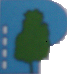 